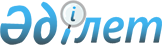 2023–2025 жылдарға арналған Қарабұтақ ауылдық округінің бюджетін бекіту туралы
					
			Мерзімі біткен
			
			
		
					Ақтөбе облысы Әйтеке би аудандық мәслихатының 2023 жылғы 10 қаңтардағы № 299 шешімі. Мерзімі өткендіктен қолданыс тоқтатылды
      Қазақстан Республикасының Бюджет кодексінің 9-1 бабының 2- тармағына, Қазақстан Республикасының "Қазақстан Республикасындағы жергілікті мемлекеттік басқару және өзін – өзі басқару туралы" Заңының 6 бабына сәйкес, Әйтеке би аудандық мәслихаты ШЕШТІ:
      1. 2023-2025 жылдарға арналған Қарабұтақ ауылдық округінің бюджеті тиісінше 1, 2 және 3-қосымшаларға сәйкес, оның ішінде, 2023 жылға келесідей көлемде бекітілсін:
      1) кірістер – 148318,8 мың теңге, оның ішінде:
      салықтық түсімдер – 20000 мың теңге;
      трансферттер түсімі – 128318,8 мың теңге;
      2) шығындар – 150020,9 мың теңге;
      3) таза бюджеттік кредиттеу – 0 теңге;
      4) қаржы активтерiмен жасалатын операциялар бойынша сальдо – 0 теңге;
      5) бюджет тапшылығы (профициті) – - 1702,1 мың теңге;
      6) бюджет тапшылығын қаржыландыру (профицитін пайдалану) – 1702,1 мың теңге, оның ішінде:
      бюджет қаражатының пайдаланылатын қалдықтары – 1702,1 мың теңге.
      Ескерту. 1 тармақ жаңа редакцияда – Ақтөбе облысы Әйтеке би аудандық мәслихатының 22.12.2023 № 136 шешімімен (01.01.2023 бастап қолданысқа енгізіледі).


      2. Ауылдық округ бюджетінің кірісіне мыналар есептелетін болып ескерілсін:
      мүлікке салынатын салықтар;
      жер салығы;
      көлік құралдарына салынатын салық;
      жер учаскелерін пайдаланғаны үшін төлемақы;
      мемлекет меншігіндегі мүлікті жалға беруден түсетін кірістер.
      3. Мәліметке және басшылыққа алып, "2023 – 2025 жылдарға арналған республикалық бюджет туралы" Қазақстан Республикасының Заңының 8- бабына сәйкес, 2023 жылғы 1 қаңтарынан бастап белгіленді:
      1) жалақының ең төменгі мөлшері – 70 000 теңге;
      2) жәрдемақыларды және өзге де әлеуметтiк төлемдердi есептеу, сондай-ақ Қазақстан Республикасының заңнамасына сәйкес айыппұл санкцияларын, салықтарды және басқа да төлемдердi қолдану үшiн айлық есептiк көрсеткiш – 3 450 теңге;
      3) базалық әлеуметтік төлемдердің мөлшерлерін есептеу үшін ең төмен күнкөріс деңгейінің шамасы – 40 567 теңге.
      4. 2023 жылға арналған Қарабұтақ ауылдық округінің бюджетіне аудандық бюджеттен берілген 41 125 мың теңге соммасында субвенция көлемі ескерілсін.
      5. 2023 жылға арналған Қарабұтақ ауылдық округінің бюджетіне аудандық бюджеттен 65 391 мың теңге соммасында ағымдағы нысаналы трансферттер түсімі ескерілсін.
      Ағымдағы нысаналы трансферттердің сомаларын бөлу Қарабұтақ ауылдық округі әкімінің шешімі негізінде жүзеге асырылады.
      6. Осы шешім 2023 жылдың 1 қаңтарынан бастап қолданысқа енгізіледі. 2023 жылға арналған Қарабұтақ ауылдық округінің бюджеті
      Ескерту. 1 қосымша жаңа редакцияда – Ақтөбе облысы Әйтеке би аудандық мәслихатының 22.12.2023 № 136 шешімімен (01.01.2023 бастап қолданысқа енгізіледі). 2024 жылға арналған Қарабұтақ ауылдық округ бюджеті 2025 жылға арналған Қарабұтақ ауылдық округ бюджеті
					© 2012. Қазақстан Республикасы Әділет министрлігінің «Қазақстан Республикасының Заңнама және құқықтық ақпарат институты» ШЖҚ РМК
				
      Әйтеке би аудандық мәслихаттың төрағасы: 

Е.Б. Таңсықбаев
Әйтеке би аудандық 
мәслихаттың 2023 жылғы 
10 қантардағы № 299 шешіміне 
1-қосымша
Санаты
Санаты
Санаты
Санаты
Сомасы, (мың теңге)
Сыныбы
Сыныбы
Сыныбы
Сомасы, (мың теңге)
Кіші сыныбы
Кіші сыныбы
Сомасы, (мың теңге)
Атауы
Сомасы, (мың теңге)
I.КІРІСТЕР
148318,8
1
Салықтық түсімдер
20000
01
Табыс салығы 
4506
2
Жеке табыс салығы
4506
04
Меншікке салынатын салықтар
5563
1
Мүлікке салынатын салықтар
220
3
Жер салығы
385
4
Көлік құралдарына салынатын салық
4930
5
Бірыңғай жер салығы
28
05
Тауарларға, жұмыстарға және қызметтерге салынатын iшкi салықтар
9931
3
Табиғи және басқа да ресурстарды пайдаланғаны үшiн түсетiн түсiмдер
9907
4
Кәсіпкерлік және кәсіптік қызметті жүргізгені үшін алымдар
24
4
Трансферттердің түсімдері
128318,8
02
Мемлекеттік басқарудың жоғары тұрған органдарынан түсетін трансферттер
128318,8
3
Аудандардың (облыстық маңызы бар қаланың) бюджетінен трансферттер
128318,8
Функционалдық топ
Функционалдық топ
Функционалдық топ
Функционалдық топ
Функционалдық топ
Сомасы, (мың теңге)
Кіші функционалдық топ
Кіші функционалдық топ
Кіші функционалдық топ
Кіші функционалдық топ
Сомасы, (мың теңге)
Бюджеттік бағдарламалардың әкімшісі
Бюджеттік бағдарламалардың әкімшісі
Бюджеттік бағдарламалардың әкімшісі
Сомасы, (мың теңге)
Бағдарлама
Бағдарлама
Сомасы, (мың теңге)
Атауы
Сомасы, (мың теңге)
II. ШЫҒЫНДАР
150020,9
01
Жалпы сиппатағы мемлекеттік қызметтер
71869,6
1
Мемлекеттiк басқарудың жалпы функцияларын орындайтын өкiлдi, атқарушы және басқа органдар
71869,6
124
Аудандық маңызы бар қала, ауыл, кент, ауылдық округ әкімінің аппараты
71869,6
001
Аудандық маңызы бар қала, ауыл, кент, ауылдық округ әкімінің қызметін қамтамасыз ету жөніндегі қызметтер
70869,6
022
Мемлекеттік органның күрделі шығыстары
1000
06
Әлеуметтiк көмек және әлеуметтiк қамсыздандыру
3229
2
Әлеуметтiк көмек
3229
124
Аудандық маңызы бар қала, ауыл, кент, ауылдық округ әкімінің аппараты
3229
003
Мұқтаж азаматтарға үйде әлеуметтік көмек көрсету
3229
07
Тұрғын үй-коммуналдық шаруашылық
68531,3
3
Елді-мекендерді көркейту
68531,3
124
Аудандық маңызы бар қала, ауыл, кент, ауылдық округ әкімінің аппараты
68531,3
008
Елді мекендердегі көшелерді жарықтандыру
8763
009
Елді мекендердің санитариясын қамтамасыз ету
4990
011
Елді мекендерде абаттандыру мен көгалдандыру
54778,3
12
Көлiк және коммуникация
6391
1
Автомобиль көлiгi
6391
124
Аудандық маңызы бар қала, ауыл, кент, ауылдық округ әкімінің аппараты
6391
013
Аудандық маңызы бар қалаларда, ауылдарда, кенттерде, ауылдық округтерде автомобиль жолдарының жұмыс істеуін қамтамасыз ету
6391
045
Аудандық маңызы бар автомобиль жолдарын және елді-мекендердің кошелерін күрделі және орташа жөндеу
0
III. Таза бюджеттік кредит беру
0
IV. Қаржы активтерімен жасалатын операция бойынша сальдо
0
V. Бюджет тапшылығы (профицит)
-1702,1
VІ. Бюджет тапшылығын қаржыландыру (профицитін пайдалану)
1702,1
Санаты
Санаты
Санаты
Санаты
Сомасы, (мың теңге)
Сыныбы
Сыныбы
Сыныбы
Сомасы, (мың теңге)
Кіші сыныбы
Кіші сыныбы
Сомасы, (мың теңге)
Атауы
Сомасы, (мың теңге)
8
Бюджет қаражатының пайдаланылатын қалдықтары
1702,1
01
Бюджет қаражаты қалдықтары
1702,1
1
Бюджет қаражатының бос қалдықтары
1702,1Әйтеке би аудандық 
мәслихаттың 2023 жылғы 
10 қантардағы № 299 шешіміне 
2-қосымша
Санаты
Санаты
Санаты
Санаты
2024 жылға бекітілген бюджет, мың теңге
Сыныбы
Сыныбы
Сыныбы
2024 жылға бекітілген бюджет, мың теңге
Кіші сыныбы
Кіші сыныбы
2024 жылға бекітілген бюджет, мың теңге
Атауы
2024 жылға бекітілген бюджет, мың теңге
I.КІРІСТЕР
117234
1
Салықтық түсімдер
9718
04
Меншікке салынатын салықтар
6718
1
Мүлікке салынатын салықтар
195
3
Жер салығы
230
4
Көлік құралдарына салынатын салық
6293
05
Тауарларға, жұмыстарға және қызметтерге салынатын iшкi салықтар
3000
3
Жер учаскелерін пайдаланғаны үшін төлем
3000
4
Трансферттердің түсімдері
107516
02
Мемлекеттік басқарудың жоғары тұрған органдарынан түсетін трансферттер
107516
3
Аудандардың (облыстық маңызы бар қаланың) бюджетінен трансферттер
107516
Функционалдық топ
Функционалдық топ
Функционалдық топ
Функционалдық топ
Функционалдық топ
2024 жылға бекітілген бюджет, мың теңге
Кіші функционалдық топ
Кіші функционалдық топ
Кіші функционалдық топ
Кіші функционалдық топ
2024 жылға бекітілген бюджет, мың теңге
Бюджеттік бағдарламалардың әкімшісі
Бюджеттік бағдарламалардың әкімшісі
Бюджеттік бағдарламалардың әкімшісі
2024 жылға бекітілген бюджет, мың теңге
Бағдарлама
Бағдарлама
2024 жылға бекітілген бюджет, мың теңге
Атауы
2024 жылға бекітілген бюджет, мың теңге
II. ШЫҒЫНДАР
117234
01
Жалпы сиппатағы мемлекеттік қызметтер
58727
1
Мемлекеттiк басқарудың жалпы функцияларын орындайтын өкiлдi, атқарушы және басқа органдар
58727
124
Аудандық маңызы бар қала, ауыл, кент, ауылдық округ әкімінің аппараты
58727
001
Қаладағы аудан, аудандық маңызы бар қаланың, ауыл, кент, ауылдық округ әкімінің қызметін қамтамасыз ету жөніндегі қызметтер
58727
06
Әлеуметтiк көмек және әлеуметтiк қамсыздандыру
3116
2
Әлеуметтiк көмек
3116
124
Аудандық маңызы бар қала, ауыл, кент, ауылдық округ әкімінің аппараты
3116
003
Мұқтаж азаматтарға үйде әлеуметтік көмек көрсету
3116
07
Тұрғын үй-коммуналдық шаруашылық
40097
3
Елді-мекендерді көркейту
40097
124
Аудандық маңызы бар қала, ауыл, кент, ауылдық округ әкімінің аппараты
40097
008
Елді мекендердегі көшелерді жарықтандыру
8075
009
Елді мекендердің санитариясын қамтамасыз ету
5133
011
Елді мекендерде абаттандыру мен көгалдандыру
26889
12
Көлiк және коммуникация
15294
1
Автомобиль көлiгi
15294
124
Аудандық маңызы бар қала, ауыл, кент, ауылдық округ әкімінің аппараты
15294
013
Аудандық маңызы бар қалаларда, ауылдарда, кенттерде, ауылдық округтерде автомобиль жолдарының жұмыс істеуін қамтамасыз ету
15294
III. Таза бюджеттік кредит беру
0
IV. Қаржы активтерімен жасалатын операция бойынша сальдо
0
V. Бюджет тапшылығы (профицит)
0
VІ. Бюджет тапшылығын қаржыландыру (профицитін пайдалану)
0
Санаты
Санаты
Санаты
Санаты
2024 жылға бекітілген бюджет, мың теңге
Сыныбы
Сыныбы
Сыныбы
2024 жылға бекітілген бюджет, мың теңге
Кіші сыныбы
Кіші сыныбы
2024 жылға бекітілген бюджет, мың теңге
Атауы
2024 жылға бекітілген бюджет, мың теңге
8
Бюджет қаражатының пайдаланылатын қалдықтары
0
01
Бюджет қаражаты қалдықтары
0
1
Бюджет қаражатының бос қалдықтары
0Әйтеке би аудандық 
мәслихаттың 2023 жылғы 
10 қантардағы № 299 шешіміне 
3-қосымша
Санаты
Санаты
Санаты
Санаты
2025 жылға бекітілген бюджет, мың теңге
Сыныбы
Сыныбы
Сыныбы
2025 жылға бекітілген бюджет, мың теңге
Кіші сыныбы
Кіші сыныбы
2025 жылға бекітілген бюджет, мың теңге
Атауы
2025 жылға бекітілген бюджет, мың теңге
I.КІРІСТЕР
117234
1
Салықтық түсімдер
9718
04
Меншікке салынатын салықтар
6718
1
Мүлікке салынатын салықтар
195
3
Жер салығы
230
4
Көлік құралдарына салынатын салық
6293
05
Тауарларға, жұмыстарға және қызметтерге салынатын iшкi салықтар
3000
3
Жер учаскелерін пайдаланғаны үшін төлем
3000
4
Трансферттердің түсімдері
107516
02
Мемлекеттік басқарудың жоғары тұрған органдарынан түсетін трансферттер
107516
3
Аудандардың (облыстық маңызы бар қаланың) бюджетінен трансферттер
107516
Функционалдық топ
Функционалдық топ
Функционалдық топ
Функционалдық топ
Функционалдық топ
2025 жылға бекітілген бюджет, мың теңге
Кіші функционалдық топ
Кіші функционалдық топ
Кіші функционалдық топ
Кіші функционалдық топ
2025 жылға бекітілген бюджет, мың теңге
Бюджеттік бағдарламалардың әкімшісі
Бюджеттік бағдарламалардың әкімшісі
Бюджеттік бағдарламалардың әкімшісі
2025 жылға бекітілген бюджет, мың теңге
Бағдарлама
Бағдарлама
2025 жылға бекітілген бюджет, мың теңге
Атауы
2025 жылға бекітілген бюджет, мың теңге
II. ШЫҒЫНДАР
117234
01
Жалпы сиппатағы мемлекеттік қызметтер
58727
1
Мемлекеттiк басқарудың жалпы функцияларын орындайтын өкiлдi, атқарушы және басқа органдар
58727
124
Аудандық маңызы бар қала, ауыл, кент, ауылдық округ әкімінің аппараты
58727
001
Қаладағы аудан, аудандық маңызы бар қаланың, ауыл, кент, ауылдық округ әкімінің қызметін қамтамасыз ету жөніндегі қызметтер
58727
06
Әлеуметтiк көмек және әлеуметтiк қамсыздандыру
3116
2
Әлеуметтiк көмек
3116
124
Аудандық маңызы бар қала, ауыл, кент, ауылдық округ әкімінің аппараты
3116
003
Мұқтаж азаматтарға үйде әлеуметтік көмек көрсету
3116
07
Тұрғын үй-коммуналдық шаруашылық
40097
3
Елді-мекендерді көркейту
40097
124
Аудандық маңызы бар қала, ауыл, кент, ауылдық округ әкімінің аппараты
40097
008
Елді мекендердегі көшелерді жарықтандыру
8075
009
Елді мекендердің санитариясын қамтамасыз ету
5133
011
Елді мекендерде абаттандыру мен көгалдандыру
26889
12
Көлiк және коммуникация
15294
1
Автомобиль көлiгi
15294
124
Аудандық маңызы бар қала, ауыл, кент, ауылдық округ әкімінің аппараты
15294
013
Аудандық маңызы бар қалаларда, ауылдарда, кенттерде, ауылдық округтерде автомобиль жолдарының жұмыс істеуін қамтамасыз ету
15294
III. Таза бюджеттік кредит беру
0
IV. Қаржы активтерімен жасалатын операция бойынша сальдо
0
V. Бюджет тапшылығы (профицит)
0
VІ. Бюджет тапшылығын қаржыландыру (профицитін пайдалану)
0
Санаты
Санаты
Санаты
Санаты
2025 жылға бекітілген бюджет, мың теңге
Сыныбы
Сыныбы
Сыныбы
2025 жылға бекітілген бюджет, мың теңге
Кіші сыныбы
Кіші сыныбы
2025 жылға бекітілген бюджет, мың теңге
Атауы
2025 жылға бекітілген бюджет, мың теңге
8
Бюджет қаражатының пайдаланылатын қалдықтары
0
01
Бюджет қаражаты қалдықтары
0
1
Бюджет қаражатының бос қалдықтары
0